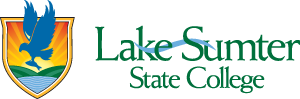 QUALITY ENHANCEMENT PLAN STEERING COMMITTEENovember 1, 20192:00 p.m. – Leesburg Campus, SS bldg. Room #210 (SL-2-327, V-TEL)TOPIC                                                           DISCUSSIONMembers present for LSSCJasmine Simmons (chair) (scribe), Jacklyn Pierce (chair), Katie Sacco, Dr. Douglas Wymer, Toni Upchurch, Katrina Bennett, Christine RamosGuest(s)Joan Thurman, Steve Clark, Elizabeth TerranovaWelcome/Call to OrderJasmine Simmons called the meeting to order at 2:00 p.m. A motion was made to approved minutes from the October 2, 2019 meeting. Motion carried.Administrative UpdatesNo updates givenUpdates:News/UpdatesWriting sections assignedLiterature Review: Christine R. & LibrariansResource ListFaculty Development Plan & Assessment Rubric: Jasmine S., Katie S. & LibrariansMarketing Plan: Jasmine S. & Kevin YurasekStaff Development Plan: Katrina B.Executive Plan: Dr. Douglas Wymer & Elizabeth TerranovaQEP Deadlines1st draft submitted to Katie by Oct. 10th, 2019Review draft in canvas/email and submit your revisions/add-ons, etc.Brainstorming SessionFinalize Mission Statement for QEP Look out for & review Review helpful documents listed on “Pages”, under “quick links” in canvas ActivityContinue to post in canvas some (past & current) readings we can add to our literature review listOther BusinessFor the next meeting: SAVE THE DATE: Team writing session on December 5, 2019 from 12:00pm-4:30pm at LE Blg. M, Conference Room 119. o Food will be provided. Let Joan Thurman now ahead of time if you have any dietary restrictions. The next meeting date is December 5, 2019 and calendar invite sent out to all participants. Also in QEP Canvas shell.AdjournmentMeeting adjourned at 3:00 pm. 